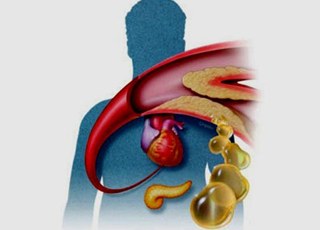 Рабочий лист № 1 Водно-солевой обмен Состав группы:  _______________________________________________________________________________________________________________________________________________________________________________________Задание 1.Пользуясь схемами экспозиции № 3 блока-книги, дополните схему процессами, составляющими обмен веществ и энергии организма.ОБМЕН ВЕЩЕСТВ_______________	_______________	_________	__________	__________Задание 2.Экспозиция № 5. Человеку, как и животным, для поддержания постоянства внутренней среды необходимы вода и минеральные вещества. Растительная пища содержит не все необходимые минеральные вещества. Найдите в экспозиции растительноядных животных и назовите примеры используемых источников минеральных веществ. Как человек восполняет необходимое количество солей?____________________________________________________________________________________________________________________________________Задание 3.	 	Экспозиция витрины № 6. Занесите в таблицу названия органов, обеспечивающих обмен воды и солей в организме человека. Объясните, почему эти структуры имеют важное значение в жизнедеятельности организма. Запишите результат в таблицу.Задание 4. Экспозиция витрины № 5. Вода необходима для усвоения водорастворимых витаминов (органические вещества, которые входят в состав ферментов). Витамины С – аскорбиновая кислота, В1 – тиамин, В2 -  рибофлавин, В6 – пиридоксин, В12 – кобаламин усваиваются в водном растворе, а при их избытке – легко выводятся почками. Посмотрите информацию об источниках этих витаминов. Какие нарушения обмена веществ вызывает отсутствие витаминов?Задание 5.Прочитайте текст.           Наше тело, по сути, огромный аквариум. Воды в организме взрослого   человека – не менее 65%. Вода имеется во всех органах и системах. Даже твердые зубы на 13% состоят из влаги, а мозг – на 90%. При потере всего лишь 6-8% воды от общей массы люди впадают в полуобморочное состояние, утрата 10% вызывает галлюцинации, а при нехватке 12% человек погибает. Мы можем прожить без питья не более 3-5 дней, в то время как без еды – около месяца.        В экспозиции стендов № 3, 6, 9 найдите примеры, подтверждающие полученную информацию, сделайте выводы о значении воды. Чем объяснить, что при отсутствии воды человек гибнет быстрее, чем при отсутствии пищи?___________________________________________________________________________________________________________________ ____________________________________________________________________________________________________________________________________Задание 6.Исходя из результатов работы с рабочим листом, заполните соответствующую строку в общей таблице «Обмен белков, углеводов, жиров и воды в организме человека».Задание 7.Подготовьте страницу, посвященную тематике группы, для общего сборника «Правильный обмен веществ – залог здоровья». Для этого:а) сделайте фотографии необходимых стендов и влажных препаратов; б) используйте фотографии, и результаты работы с рабочим листом для создания вашей части сборника; в) сделайте выводы о значении (правильного/неправильного) обмена веществ.№ОрганизмПример123Человек№ПроцессыОрганыЗначение в обмене воды и минеральных солей1Поступление2Выделение№НазваниеИсточникЗначениеАвитаминоз 1 С аскорбиновая кислота2В1тиамин3В2 рибофлавин4В6 пиридоксинсинтез бактериями кишечника, ….5В12 кобаламинсинтез бактериями кишечника, печень, мясо.кроветворениезлокачественное малокровиеВид обменаИсходные вещества пищиРезультат пищеваренияКонечные продуктыЗначение для организмаОбмен белковОбмен углеводовОбмен жировОбмен воды